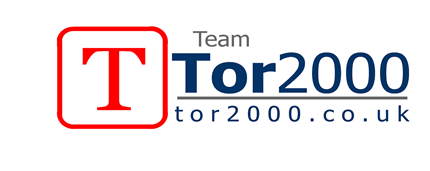 Open Hill-climbSaturday 20th October 2017 at 14:00 - Course UH20Promoted for and on behalf of Cycling Time Trials under their rules and RegulationsEvent Sec: Peter Rogers, Sunnymeade, Sparrow Hill Way, Weare, Axbridge, Somerset BS26 2LA mob 07774 782930Timekeepers:		Bridget and Ian Boon Notes:Prize winners – congratulations to one and all.Excellent weather, too, so those who failed to appear missed out, eh?My thanks to timekeepers Bridget and Ian Boon, and Team Tor 2000 helpers and supporters.An additional £20 was donated towards the WTTA hill-climb series prize list.I hope to see you all again next year at Priddy VH (already booked!)Apologies for not checking the link to Jim Henderson’s blog – TalkTalk/lineone/Tiscali stopped support for that site in July. Doh!I seem to have been left with a blue Shimano #CochesAzules bidon with a white top but I haven't tasted the contents as I'm a committed Campag man LOL. Anyone claiming it?PrizesResults1st      Sam Lindsay       73 Degrees CC Westside Coaching£302nd     Joe Norledge       Bristol South CC£253rd      Phil Stonelake     Bristol Road Club£204th      Glyndwr Griffiths 73 Degrees CC Westside Coaching£15Lady  Anabell Orenz      North Cotswold CC£20Vet    Glyndwr Griffiths 73 Degrees CC Westside Coaching£20U18   Ben Wainwright   Team Tor 2000 | Kalas£20Pos'nNo.RiderClubCatTime12Sam Lindsay73Degrees CC, WestSide CoachingM Sen5:23.9233Joe NorledgeBristol South Cycling ClubM Sen5:38.2329Phil StonelakeBristol Road ClubM Vet5:40.3430Glyndwr Griffiths73Degrees CC, WestSide CoachingM Vet5:45.5531Josh CoyneOkehampton CCM Sen5:49.0625Andrew Kirby73Degrees CC, WestSide CoachingM Sen5:52.3724Oscar Hutchings VC Equipe/Flix Oral Hygiene/PropulseM Sen5:59.4822Kevin ThomasChippenham & District WheelersM Sen6:01.6915Ben WainwrightTeam Tor 2000 | KALASM Jun6:05.01016Reuben Bakker-dyosBikeRadarM Sen6:08.01112Jack Phillips73Degrees CC, WestSide CoachingM Sen6:09.21217Gordon MarkusSevern Road ClubM Vet6:13.3138Steve ThomasBristol Road ClubM Vet6:18.1143Jared LindenRoyal Dean Forest Cycle ClubM Sen6:23.91521Andrew MetherellSalt and Sham Cycle ClubM Vet6:25.7169Sam WestlakeBikestrong-KTMM Sen6:26.91711Jack DallynHoniton SpinnersM Jun6:40.11826Matthew Pandagani-sayceBristol Cycling Development SquadM Jun6:47.41928Anabell  OrenzNorth Cotswold CCF Sen6:55.32027Daniel ColmanPembrokeshire VeloM Sen6:56.82123Joanne JagoPerformance Cycles CCF Sen7:01.8221Oliver ChattingTeam Tor 2000 | KALASM Juv7:09.42332Edward CollinsTeam Tor 2000 | KALASM Vet7:17.62419Lauren  JohnstonAvid SportF Sen7:33.52513Marc AllenSwindon Road ClubM Vet7:34.4264Richard EmerySevern Road ClubM Vet8:38.9276Thomas StimpsonSalt and Sham Cycle ClubM VetDNS(A)2814Heidi Blunden The Racing Chance FoundationF SenDNS(A)295William  RyanTeam Tor 2000 | KALASM JunDNS307Thomas HallBristol South Cycling ClubM SenDNS3110George KimberTeam PB PerformanceM EspDNS3218Sébastien BernaertBristol Road ClubM SenDNS3320Tavis WalkerVelo Club WalcotM SenDNS